Numele și prenumele cadrului didactic:  Bădău GeorgetaSpațiul elevului pe blogul profesional al cadrului didactic: https://lewebpedagogique.com/flegbadau/pagina-elevilor-le-coin-des-eleves/STRUCTURA ȘI CRITERIILE DE EVALUARE A ACTIVITĂȚII INDEPENDENTE EFECTUATE DE ELEVI ÎN PERIOADA ÎN CARE ROMÂNIA ESTE ÎN STARE DE URGENȚĂCLASA: a XII-a A (L2)COMPETENȚA EVALUATĂ: producere de mesaje orale CONTEXT DE EVALUARE: etapa finală a proiectului LE FILM FRANÇAIS  PRÉFÉRÉ DANS LA VISION DES ÉLÈVES (prezentarea orală a produsului documentar realizat în perioada ianuarie-februarie 2020)DOCUMENT PREVĂZUT PENTRU EVALUARE: fișier audio cu o durată de 2-3 minute care să conțină:ceea ce elevul consideră important/interesant în opinia colectivă prezentată în pliantul realizat la nivelul fiecărui grup de lucru; răspunsul personal la una din întrebările de mai jos (corelat cu punctul 1).Quel est ton genre de film préféré et pourquoi? Ex. Ce film correspond/ne correspond pas à mon genre de film favori parce que j'aime........parce que....................................Tu préfère voir un film chez toi ou dans une salle de cinéma? Pourquoi?Ex. J'ai vu ce film au lycée. En général, je préfère voir un film..........parce que..........Quel est le film qui t'a marqué le plus? Pourquoi?Peut-on dire que ce film met en lumière certaines valeurs humaines éternellement valables? Lesquelles? Quelle est celle qui compte le plus pour toi?Ex. Selon moi, ce film met en évidence ............La valeur humaine qui compte le plus pour moi est......................................MODALITATE DE TRANSMITERE A DOCUMENTULUI AUDIO: Documentul audio va fi transmis la adresa gbadau@gmail.com până în data de 03 aprilie 2020 (fișier audio mp3 sau link-ul de descărcare). Nota finală va fi stabilită ca medie aritmetică a sumei punctajelor 1-5 și punctajul obținut la criteriul 6.Se acordă 1 punct din oficiu.Obs. Criteriul 6 a fost deja evaluat în luna februarie 2020. Produsele finale au fost expuse într-o expoziție la CDI și sunt publicate la adresa: https://padlet.com/geta_badau/projets2020În dosarul anexat se găsesc: descriptivul proiectului, produsele finale realizate de elevi, fotografii ale expozițieiCOLEGIUL NAŢIONAL “HOREA, CLOŞCA ŞI CRIŞAN” 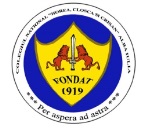 510214, B-DUL 1 DECEMBRIE 1918, NR 11, ALBA IULIA, ALBATEL 0258/ 835164, TEL/FAX 0258/835165www.hcc.rohttps://www.facebook.com/cnhccabcolegiulhcc@yahoo.roCATEDRA DE LIMBA FRANCEZĂ 1.Poate prezenta un punct de vedere corelând elemente semnificative cu exemple pertinente.00,501232.Poate expune o serie de motive și explicații,  poate dezvolta și lărgi sfera temei discutate răspunzând unor întrebări suplimentare00,250,5011,503.Lexic (varietate și corectitudine). Poate utiliza un vocabular variat, stăpânindu-i sensurile, pentru a-și diversifica formulările și a evita repetițiile. 00,250,5011,504.Morfosintaxă.   Poate utiliza și stăpâni structuri gramaticale simple și complexe. Pot fi sesizate mici greșeli sintactice.00,250,5011,505.Fonetică. Are capacitatea de a se exprima fluent, în ciuda anumitor pauze ocazionale. Posedă o pronunție și o intonație corectă și clară. 00,250,5011,506.Respectarea criteriilor de restituire a informației în forma solicitată de cadrul didactic (pliant expus la CDI, document final transmis în formă electronică la adresa gbadau@gmail.com)04,54,59